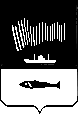 АДМИНИСТРАЦИЯ ГОРОДА МУРМАНСКАП О С Т А Н О В Л Е Н И Е05.09.2018                                                       	                                           № 2971Об утверждении состава комиссии по рассмотрению предложений перевозчиков об установлении регулируемых тарифов на перевозки пассажиров и багажа автомобильным транспортом и городским наземным электрическим транспортом по муниципальным маршрутам регулярных перевозок в границах муниципального образования город Мурманск(в ред. постановления от 10.10.2019 № 3374)В соответствии со статьей 17 Федерального закона от 06.10.2003             № 131-ФЗ «Об общих принципах организации местного самоуправления в Российской Федерации», Уставом муниципального образования город Мурманск, постановлением администрации города Мурманска от 23.08.2018   № 2742 «О комиссии по рассмотрению предложений перевозчиков об установлении регулируемых тарифов на перевозки пассажиров и багажа автомобильным транспортом и городским наземным электрическим транспортом по муниципальным маршрутам регулярных перевозок в границах муниципального образования город Мурманск» п о с т а н о в л я ю:1. Утвердить состав комиссии по рассмотрению предложений перевозчиков об установлении регулируемых тарифов на перевозки пассажиров и багажа автомобильным транспортом и городским наземным электрическим транспортом по муниципальным маршрутам регулярных перевозок в границах муниципального образования город Мурманск согласно приложению к настоящему постановлению.2. Отделу информационно-технического обеспечения и защиты информации администрации города Мурманска (Кузьмин А.Н.) разместить настоящее постановление с приложением на официальном сайте администрации города Мурманска в сети Интернет.3. Контроль за выполнением настоящего постановления возложить на заместителя главы администрации города Мурманска Синякаева Р.Р.Глава администрациигорода Мурманска                                                                                А.И. СысоевСостав комиссии по рассмотрению предложений перевозчиков об установлении регулируемых тарифов на перевозки пассажиров и багажа автомобильным транспортом и городским наземным электрическим транспортом по муниципальным маршрутам регулярных перевозок в границах муниципального образования город МурманскЧлены комиссии:Определить, что при невозможности участия в работе членов комиссии производится замена:________________________Приложениек постановлению администрациигорода Мурманскаот 05.09.2018 № 2971Синякаев Руфат Равильевич- заместитель главы администрации города Мурманска- председатель комиссииДоцникВалентина Александровна- заместитель главы администрации города Мурманска- заместитель председателя комиссииКлементьеваЮлия Викторовна-  главный специалист отдела анализа и тарифного регулирования муниципального сектора экономики комитета по экономическому развитию администрации города Мурманска- секретарь комиссииАнтоноваЕкатерина Алексеевна- начальник финансово-экономического отдела – главный бухгалтер комитета по развитию городского хозяйства администрации города МурманскаБордовскаяОксана Юрьевна- начальник отдела анализа и тарифного регулирования муниципального сектора экономики комитета по экономическому развитию администрации города МурманскаВагизоваАнастасия Рафаиловна- начальник отдела планирования и финансирования сферы экономики управления финансов администрации города МурманскаВасиленко Наталья Викторовна- заместитель председателя комитета по развитию городского хозяйства администрации города МурманскаДивинскийАлександр Георгиевич- начальник юридического отдела администрации города МурманскаЗабелкина Оксана Анатольевна- консультант контрольно-ревизионного отдела управления финансов администрации города МурманскаКанаш Ирина Степановна- председатель комитета по экономическому развитию администрации города МурманскаКириллов Виталий Борисович- депутат Совета депутатов города Мурманска        (по согласованию) МорарьИгорь Николаевич- депутат Совета депутатов города Мурманска        (по согласованию)Хабаров Виктор Алексеевич- депутат Совета депутатов города Мурманска        (по согласованию) Антоновой Е.А.- Склюевым М.А.- заместителем начальника финансово-экономического отдела – главного бухгалтера комитета по развитию городского хозяйства администрации города МурманскаБордовской О.Ю. - Бусаровой О.А.- главным специалистом отдела анализа и тарифного регулирования муниципального сектора экономики комитета по экономическому развитию администрации города МурманскаВагизовой А.Р.- Щевьевой Г.М.- заместителем начальника отдела планирования и финансирования сферы экономики управления финансов администрации города МурманскаВасиленко Н.В.- Морозовым О.В.- начальником юридического отдела комитета по развитию городского хозяйства администрации города МурманскаДивинского А.Г.- Шутовой С.В.- заместителем начальника юридического отдела администрации города МурманскаЗабелкиной О.А.- Овчаренко Н.В. - консультантом контрольно-ревизионного отдела управления финансов администрации города МурманскаКанаш И.С.- Парской И.В.- заместителем председателя комитета по экономическому развитию администрации города МурманскаКлементьевой Ю.В.- Алехиной В.А.- главным специалистом отдела анализа и тарифного регулирования муниципального сектора экономики комитета по экономическому развитию администрации города Мурманска